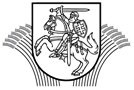 LIETUVOS RESPUBLIKOS ŽEMĖS ŪKIO MINISTERIJA________________________________________________________________________________________________DĖL ELEKTRONINĖS PASLAUGOS MOKYMŲLietuvos Respublikos žemės ūkio ministro įsakymo „Dėl Topografinių planų ir inžinerinių tinklų planų derinimo tvarkos aprašo patvirtinimo“ projekto, paskelbto Lietuvos Respublikos Seimo teisės aktų informacinės sistemos Projektų registravimo posistemyje (TAIS Nr. 17-11533), 2 punkte nustatoma, kad Lietuvos erdvinės informacijos portalo Topografinių planų informacijos teikimo, priėmimo ir derinimo elektroninę paslaugą Jurbarko rajono, Klaipėdos miesto, Klaipėdos rajono, Kretingos rajono, Marijampolės, Mažeikių rajono, Neringos, Pagėgių, Palangos miesto, Plungės rajono, Raseinių rajono, Rietavo, Skuodo rajono, Šilalės rajono, Šilutės rajono, Tauragės rajono, Telšių rajono ir Trakų rajono savivaldybės pradeda naudoti šiais metais. Informuojame, kad siekdami užtikrinti, jog Topografinių planų informacijos teikimo, priėmimo ir derinimo elektroninės paslaugos (paslaugos aprašymas skelbiamas adresu https://www.geoportal.lt/geoportal/pagalba/wiki/-/wiki/Main/TOPD+Pagalba/pop_up) naudojimas vyktų sklandžiai, kartu su Lietuvos erdvinės informacijos portalo tvarkytoju organizuojame du šios paslaugos pristatymus / mokymus: 1) geodezininkams, kurie vykdo geodezijos ir kartografijos darbus minėtų savivaldybių teritorijose, pristatymas / mokymai vyks š. m. lapkričio 23 d. 13.00 val. ministerijos (Gedimino pr. 19) didžiojoje salėje. Į mokymus prašome registruotis el. paštu palmira.petniuniene@zum.lt; 2) geodezininkams, kurie vykdo geodezijos ir kartografijos darbus šiame rašte neišvardytų savivaldybių teritorijose, pristatymas / mokymai vyks 2018 m. ir apie jų datą bei laiką bus pranešta atskiru raštu.Viceministras										  Saulius SavickisPalmira Petniūnienė, tel. (8 5) 210 0525, el. p. palmira.petniuniene@zum.ltŽEMĖS ŪKIO MINISTERIJOS 2017-11-         RAŠTO NR. 2D-          (12.141E)ADRESATŲ SĄRAŠASNacionalinė geodezijos, kartografijos ir žemėtvarkos įmonių asociacijaLietuvos geodezininkų ir matininkų sąjungaLietuvos matininkų asociacijaLietuvos žemėtvarkos ir hidrotechnikos inžinierių sąjungaBiudžetinė įstaigaGedimino pr. 1901103  VilniusTel.    (8 5)  239 1001 Faks.  (8 5)  239 1212  El. paštas zum@zum.lthttp://www.zum.ltDuomenys kaupiami ir saugomiJuridinių asmenų registreKodas 188675190Atsiskaitomoji sąskaita LT674010042400070079Luminor Bank AB 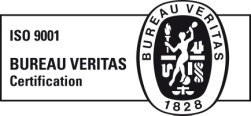 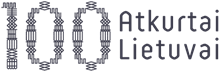 Pagal adresatų sąrašąKopijaVĮ Distancinių tyrimų ir geoinformatikos centrui „GIS-Centras“Nr.Pagal adresatų sąrašąKopijaVĮ Distancinių tyrimų ir geoinformatikos centrui „GIS-Centras“ĮNr.Pagal adresatų sąrašąKopijaVĮ Distancinių tyrimų ir geoinformatikos centrui „GIS-Centras“